KATA PENGANTAR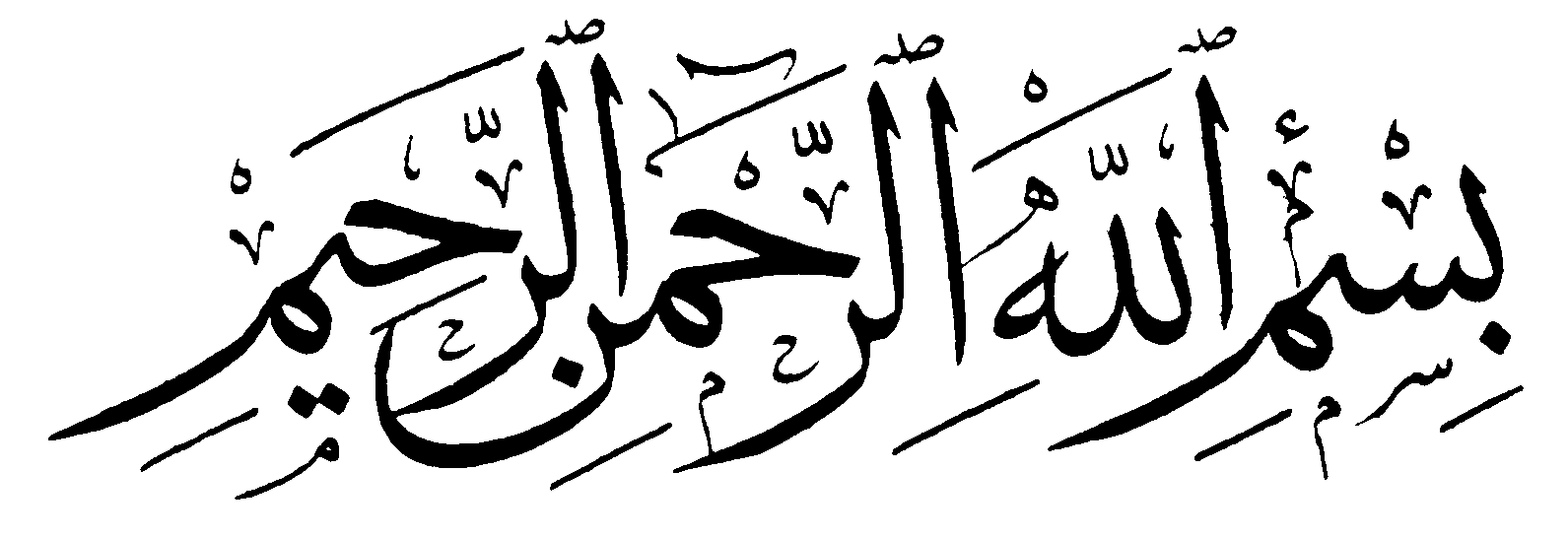 Puji dan syukur penulis panjatkan kepada Allah swt, yang telah memberikan rahmat dan hidayah-Nya kepada kita, serta melimpahkan segala cinta, kasih, dan sayang-Nya sehingga penulis dapat menyelesaikan skripsi PTK. Tidak lupa shalawat dan salam semoga tercurahkan kepada Nabi Besar Muhamad saw, keluarga, sahabat, sampai kita sebagai umatnya.Skripsi ini berjudul “Penggunaan Model Pembelajaran Project Based Learning Untuk meningkatkan hasil belajar siswa pada pembelajaran I Tema 3 peduli terhadap makhluk hidup Sub Tema 3 Ayo Cintai Lingkungan”.Skripsi PTK ini diajukan untuk memenuhi tugas akhir kuliah dan menjadi salah satu syarat dalam menempuh jenjang pendidikan sarjana pada Program Studi Pendidikan Guru Sekolah Dasar Fakultas Keguruan dan Ilmu Pendidikan Universitas Pasundan Bandung.Penulis menyadari sepenuhnya bahwa skripsi ini belum sempurna, meskipun demikian penulis berharap semoga skripsi ini dapat bermanfaat bagi semua pihak yang membaca dan memerlukannya. Semoga dimasa yang akan datang penulis bisa berbuat lebih baik lagi, Amin.Bandung,  September 2014							Penulis								